ИНФОРМАЦИОННОЕ ПИСЬМОУВАЖАЕМЫЕ КОЛЛЕГИ!
 Приглашаем к участию в Юбилейной научной конференции молодых исследователей «SCIENCE UP», посвященной 65-летию Сибирского университета потребительской кооперации (СибУПК)18 декабря 2020 г.Цель конференции – представление результатов научно-исследовательской деятельности молодых исследователей, поощрение активности обучающихся в научно-исследовательской работе.К участию приглашаются обучающиеся высших и средних специальных учебных заведений, а также учащиеся школ.Конференция предполагает работу в рамках следующих направлений:Статус конференции – всероссийский (национальный).Форма работы конференции – очная (с возможностью подключения онлайн), заочная.Рабочий язык конференции – русский.ОРГКОМИТЕТ КОНФЕРЕНЦИИЛищук Елена Николаевна – канд. экон. наук, доцент,  проректор по научной работе  Сибирского университета потребительской кооперации (СибУПК);Золотарева Елена Александровна – начальник отдела координации научной работы и международной деятельности СибУПК;Миллер Юлия Юрьевна – канд. техн. наук, декан торгово-технологического факультета;Петрушенко Олег Николаевич – канд. экон. наук, доцент, декан факультета экономики и управления СибУПК;Прощалыгин Роман Александрович – канд. юрид. наук, доцент, декан юридического факультета СибУПК;Ратникова Лариса Борисовна – канд. техн. наук, заведующий отделом магистратуры и аспирантуры научного управления СибУПК.Вовк Елена Андреевна – начальник отдела проектной работы научного управления СибУПК.Конференция состоится по адресу: г. Новосибирск, проспект Карла Маркса, 26, Сибирский университет потребительской кооперации (СибУПК). По результатам работы конференции планируется издание сборника материалов конференции. Электронная версия сборника предоставляется участникам бесплатно.Для публикации в сборнике необходимо на адрес nir@sibupk.nsk.su с пометкой SCIENCE UP отправить:текст тезисов с названием файла по фамилии автора (ПетровГПстат.doc.));заявку на участие в конференции  – см. Приложение 1. Один автор может подать для публикации не более 2-х тезисов.Срок подачи заявок и тезисов -  до 20 ноября 2020 года.ВНИМАНИЕ! Материалы проверяются в системе «Антиплагиат». Степень оригинальности текста должна быть не менее 70 %.Тезисы проходят рецензирование на соответствие научному уровню конференции. Участники, чьи тезисы не прошли отбор, не допускаются к участию в конференции. Не допускается представление уже опубликованных ранее материалов или одновременное направление в другое издание. Оргкомитет конференции оставляет за собой право не принять к участию в конференции материалы в случае нарушений требований к оформлению и содержанию.КОНТАКТЫАдрес: 630087, г. Новосибирск, пр. К. Маркса, д.26.Телефон оргкомитета: 8(383) 315-31-25, внутр. – 4-115.Информационный координатор:Григорчикова Елена Сергеевна – ведущий специалист по координации НИР.ТРЕБОВАНИЯ К ОФОРМЛЕНИЮ ТЕЗИСОВТекст тезисов: шрифт Times New Roman 14 pt; межстрочный интервал - одинарный; выравнивание - по ширине; красная строка (абзац) - 1,25 см., без переносов. Аннотация (2-3 предложения) оформляется обычным шрифтом (Times New Poman 12pt) с выравниванием по ширине.Параметры страницы: все поля - 2 см. Объем тезисов –  от 1 до 2 страниц формата А4. Рисунки и таблицы оформляются без объема, теней и цветных подложек; располагаются сразу после ссылки на них в тексте тезисов.Образец оформления тезисовдля студентовУДК 331.526МЕТОДЫ ФОРМИРОВАНИЯ 
ОТЧЕТА О ДВИЖЕНИИ ДЕНЕЖНЫХ СРЕДСТВ    А. В. Макиенко, обучающийсяНаучный руководитель: В. А. Задорожный, канд. экон. наук, доцентСибирский университет потребительской кооперации (СибУПК),г. Новосибирск, РоссияВ данной работе проведена сравнительная характеристика методов формирования отчета о движении денежных средств, применяемых в Российской Федерации. Автором определены преимущества и недостатки прямого и косвенного методов формирования отчета о движении денежных средств.Ключевые слова: отчет о движении денежных средств, прямой метод, косвенный метод, подготовка отчета Текст, текст, текст, текст, текст, текст, текст, текст, текст, текст, текст, текст, текст, текст, текст, текст, текст, текст, текст, текст, текст, текст, текст, текст, текст, текст, текст, текст, текст, текст, текст, текст, текст, текст, текст, текст, текст, текст, текст, текст, текст, текст, текст, текст, текст, текст, текст, текст, текст, текст, текстСписок литературы (не более 5 источников)Агеева О.А. Международные стандарты финансовой отчетности: теория и практика / О.А. Агеева, А.Л. Ретизова. – М.: Юрайт, 2018. – 347 с.  Батанина Р.А. Отчет о движении денежных средств: составление и раскрытие информации по требованиям МСФО / Р.А. Батанина, М.В. Бессараб, С.А. Муллинова // Международный научный журнал «Инновационная наука». – 2016. – № 10. – С. 103–106. Коновалова А.В. Анализ денежных потоков [Электронный ресурс]. –  URL: http://www.lib.uniyar.ac.ru/edocs/iuni/20150806.pdf  (дата обращения 22.09.2020).Приложение 1ЗАЯВКА НА УЧАСТИЕ в Юбилейной научной конференции молодых исследователей   «SCIENCE UP»,посвященной 65-летию Сибирского университета потребительской кооперации (СибУПК)18 декабря 2020 года, г. Новосибирск Заявка является строго индивидуальной и оформляется на каждого участника в отдельности.* В случае изменений персональных данных необходимо своевременно сообщить об этом в оргкомитет на адрес nir@sibupk.nsk.su с пометкой SCIENCE UP.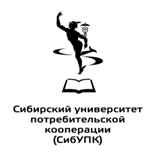 автономная некоммерческая образовательная организациявысшего образования Центросоюза Российской Федерации«Сибирский университет потребительской кооперации»Теория и практика кооперативного движения.Прикладная информатика.Технология продукции и организация общественного питания.Поварское и кондитерское дело.Технология производства и переработки сельскохозяйственной продукции.Экономика.Бухгалтерский учет и аудит.Экономическая безопасность.Финансы и кредит.Менеджмент.Управление персоналом.Торговое дело.Товароведение и экспертиза качества потребительских товаров.Юриспруденция.Правовое обеспечение национальной безопасности.Право и организация социального обеспеченияРеклама и связи с общественностью.Сервис.Туризм.Гостиничное дело.Психология и педагогика.Научный старт (для школьников среднего и старшего звена) – естественные, технические и гуманитарные наукиНаучный старт (для школьников среднего и старшего звена) – естественные, технические и гуманитарные наукиФамилия, имя, отчество участника (полностью) Для студентов – курс, направление подготовки (специальность); для школьников – класс.Полное наименование учебного заведения Научный руководитель (ФИО полностью, ученая степень и ученое звание) Контактный телефонАдрес электронной почтыФорма участия (очная (с возможностью подключения онлайн), заочная) Название доклада участникаНаименование направления конференции